HCP GF Series Submersible Grinder Pumps Technical Data and SpecificationsSpecificationsPerformance Product Nomenclature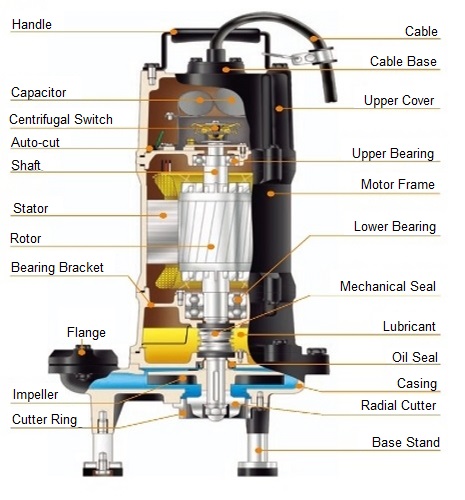 Discharge (in):1.25 - 3”MATERIALS:MATERIALS:Liquid Temp Limits:32˚ - 104˚ FUpper Cover:ASTM-48, Class 30Submersion Depth:100 ftMotor Frame:ASTM-48, Class 30Frequency:60 HzMain Shaft:SUS403Motor:3600 RPM –  (2P)Dry MotorMechanical Seal:UPPER: Carbon/CeramicLOWER: Silicon/SiliconInsulation:Class B (5 hp Class F)Casing:ASTM-48, Class 30Protection:IP68Impeller:ASTM-48, Class 30Protector:Auto-cutRadial Cutter:SUS440CBearing:Ball typeCutter Ring:SUS440CMechanical Seal:DoubleCable:VCT or H07RN-F or SJOW/SOWImpeller:Vortex32GF21.5Discharge (mm)TypePolekWModelSeries:Power(Hp)Discharge(in)PhaseMAXMAXModelSeries:Power(Hp)Discharge(in)PhaseHead(ft)Flow(GPM)32GF0.751/.751.251/3633532GF21.01.3/11.251/3683332GF21.0-2A1.3/11.251/3726632GF21.52/1.51.251/3853832GF21.5-2A2/1.51.251/3786632GF22.23/2.21.251/31084432GF22.2H3/2.21.251/31323632GF22.2-2M3/2.21.253609832GF23.0-2M4/3.01.2538511032GF23.0-2H4/3.01.253989050GF22.23/2.223828550GF23.75/3.7231208850GF24.02M5.3/4.0239814550GF24.0-2H5.3/4.0231387050GF25.57.5/5.5231459150GF27.510/7.5231778780GF25.5-2M7.5/7.5338228680GF25.5-2H7.5/7.53311014580GF27.5-2M10/7.53310528680GF27.5-2H10/7.5331401609332 North 95th Way Scottsdale, AZ  85258 Phone:480-998-4097 sales@apewater.com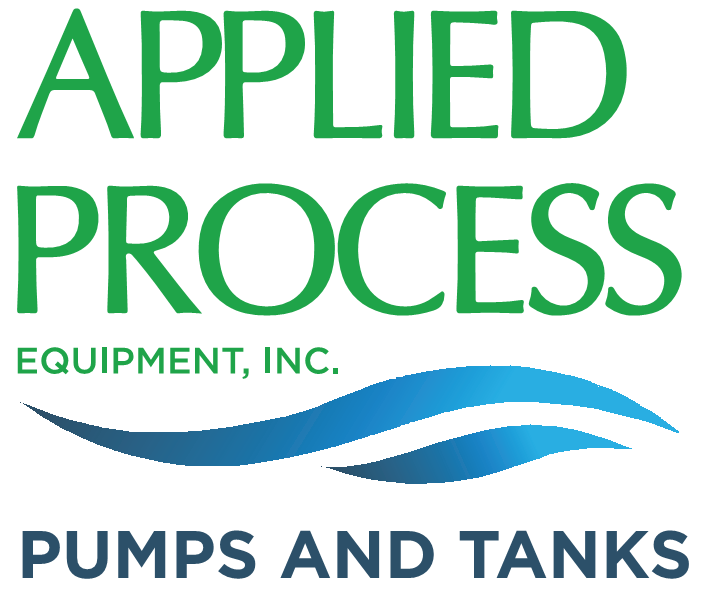 